עירית הרצליה המחלקה לחינוך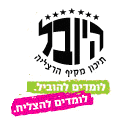 תיכון היובל הרצליהמס' ביה"ס 541169יוני 2020רשימת  ספרי לימוד לכיתה י"ב – שנה"ל תשפ"אמקצועות הלימוד:
ספרות-כל השכבה:        י"ב 3-9: "סיפור פשוט" / שי עגנון                                                                         י"ב 1-9: "ביקור הגברת הזקנה" / דירנמט                                                            חוברת פנימית בעריכת ליון בוקס  (מכיתה י"א) 
                                         י"ב 1-2: חוברת פנימית בעריכת צוות המקצוע.                       אזרחות:    - ספר דיגיטלי "להיות אזרחים בישראל במדינה יהודית ודמוקרטית"  (הנחיות לתלמידים בתחילת השנה)  רכישה מרוכזת של חוברות בעריכת צוות המקצוע בתחילת השנה.                                                                       מתמטיקה:      5 יח"ל :  יואל גבע  ואריק דז'לדטי - שאלון 807  כרכים א + ב
       4 יח"ל:   יואל גבע  ואריק דז'לדטי - שאלון 805                                                   אנגלית:	מילון או מילונית בהתאם לחוזר מנכ"ל עדכני *5 יח''לHigh Points - Book and Workbook – Eric Cohen Books (11th and 12th) Literature Program for 5 points, Option One – UPP  (10th-12th)Revised Mastering Modules E and G - Eric Cohen Books (11th+12th) Tests for Module G/ ECB4 יח"לMaking Sense - book and work book – Eric Cohen Books (11th+12th)נשאר מ-י"אLiterature Program for 4 points, Option One – UPP  נשאר מ-י"אRevised Mastering Module C E/ ECB (11th +12th) Exam Practice for Module E/ ECB3 יח"לThat’s Right/ Meggie Ben Zion. Eric Cohen Books - book and notebook (10th-12th)Point to 3 – Module B (UPP) (10th-12th)Revised Mastering Module A C/ ECB (11th+12th) הכחול Exam Practice for Module C/ ECBמקצועות מורחבים עפ"י התמחותו של כל תלמידערבית:    מילון ערבי-עברי  אברהם שרוני הוצ' משרד הבטחון (לשמור משנה שעברה)*                חוברת עבודה של אלי מזרחי – תירכש במרוכז בתחילת השנה.
פיסיקה:             "מכניקה ניוטונית, כרך א'+ב' – עדי רוזן. (מכיתה י"א).                                                                                                                                                            "פרקים בחשמל ומגנטיות" א'+ב' - הוצאת ראמוס."                        קרינה וחומר - מודלים של האור", כרך ב' - עדי רוזן.                           "לקט מבחני בגרות 5 יח"ל" / עדי רוזן (י"א-י"ב) *דיפלומטיה ותקשורת בינלאומית:    רכישה מרוכזת של חוברות בהוצאה פנימית בתחילת השנה (*יסופק מתקציב המגמה).ביוטכנולוגיה: "הנדסה גנטית מעקרונות ושיטות ליישומים ומחקר"/ דן מיכאל וענת ירדן, הוצ' מכון ויצמן.                               "תהליכים ביוטכנולוגיים"  - (ספר מי"א) עמיחי פרימן וסימונה אברמוב-הוצ' מפ"ט עמל, משרד החינוך.תיאטרון : -     "שלושה מחזות" של  ברטולד ברכט. תרגום שמעון זנדבנק הוצאת עם עובד.                        ("אמא קוראז'" מופיע עם שני מחזות נוספים 'אופרה בגרוש' ו"הנפש הטובה מסצ'ואן")."הזמרת הקרחת" / אז'ן יונסקו. תרגום עדה בן נחום הוצאת אור עם."חפץ ואחרים" / חנוך לוין. הוצאת ספרי סימן קריאה (הקיבוץ  המאוחד)-המחזה "שיץ"                                                                                                                                   "הוא הלך בשדות" / משה שמיר הוצאת אור עם.              תקשורת:          ימסרו בתחילת השנה פרטיו של ספר הלימוד * כימיה:      ביוכימיה - "כימיה של חלבונים וחומצות גרעין" - מ. ברק, א. גבע, ח. אינטרטור, י. דורי, בהוצאת מל"מ טכניון.ביולוגיה:   מיקודית ביולוגיה 5 יחידות-הוצאת רכס  (י"א-י"ב) *הרשימה מפורסמת באתר ביה"ס. נא לבדוק לפני הקניה אם לא חלו שינויים.*לא יסופק לתלמידים במסגרת פרויקט השאלת ספרים